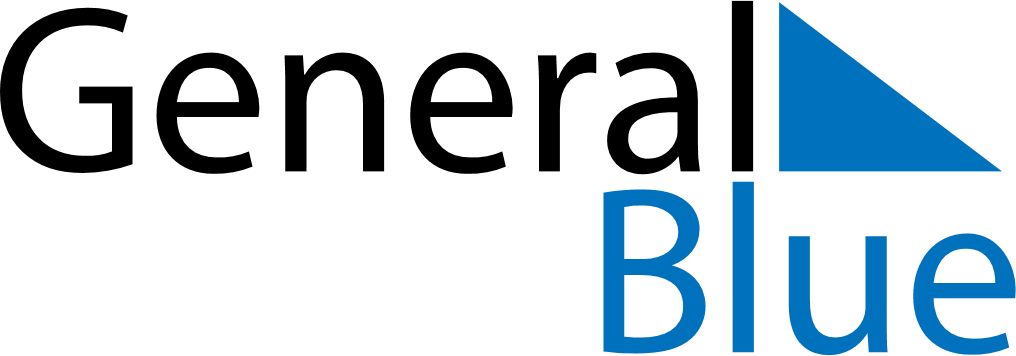 August 2022August 2022August 2022SwitzerlandSwitzerlandMondayTuesdayWednesdayThursdayFridaySaturdaySunday1234567Bundesfeiertag8910111213141516171819202122232425262728293031